Descriptif pour cahier des charges - Lacobel Antibacterial Le Lacobel AntiBacterial est constitué d’un verre float dont un côté (c’est-à-dire le dos) est recouvert d’une laque organique. La face avant est composée de float contenant des ions d’argent incorporés dans la surface du verre. Grâce aux qualités antimicrobiennes de l’argent, 99% des bactéries qui se forment sur la surface sont éliminées, ce qui bloque la prolifération des champignons.Le Lacobel Antibacterial est certifié CradletoCradle Certified™ Bronze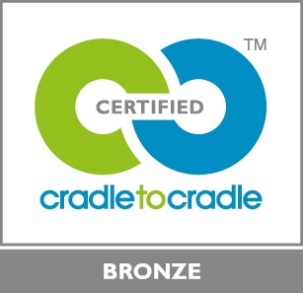 